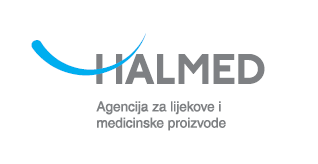 Molimo Vas da ispunjeni obrazac prijave dostavite Agenciji za lijekove i medicinske proizvode na e-adresu konferencija@halmed.hr ili putem telefaksa na broj +385 1 4884 110 (s naznakom da je za gospodina Žarka Meštrovića) najkasnije do 9. ožujka 2017. godine. Uplata kotizacije mora biti primljena najkasnije do 9. ožujka 2017. godine. Molimo Vas da kopiju uplatnice dostavite na e-adresu konferencija@halmed.hr ili putem telefaksa na broj +385 1 4884 110 (s naznakom da je za gospodina Žarka Meštrovića) najkasnije do 9. ožujka 2017. godine.Način plaćanja kotizacijeKotizaciju je moguće platiti isključivo putem ponude. Nakon primitka ispunjenog obrasca prijave, poslat ćemo Vam potvrdu primitka i ponudu s detaljima za plaćanje. Ponudu za plaćanje kotizacije želim:primiti e-poštomprimiti poštomprimiti telefaksomosobno preuzeti u Agenciji za lijekove i medicinske proizvode, Ksaverska cesta 4, ZagrebUplata treba sadržavati Vaše ime i prezime, tvrtku/ustanovu kao i broj ponude kako bismo osigurali ispravnu raspodjelu Vaše uplate. Sve bankovne troškove snosi uplatitelj.Uvjeti otkazivanjaU slučaju nemogućnosti dolaska, prijavljeni sudionik treba obavijestiti HALMED najkasnije do 9. ožujka 2017. godine.Odustajanje od sudjelovanjaU slučaju odustajanja ili nedolaska na skup, primijenit će se sljedeća ljestvica obračuna troškova storniranja:do 9. ožujka 2017. godine kotizacija se u potpunosti vraćaod 10. do 12. ožujka 2017. godine organizator zadržava 30 posto kotizacije13. ožujka 2017. godine, odnosno u slučaju nedolaska na skup, organizator zadržava 100 posto kotizacijeNapomeneOrganizator će zatražiti bodovanje sudjelovanja na konferenciji prema pravilnicima Hrvatske liječničke komore (HLK), Hrvatske ljekarničke komore (HLJK) i Hrvatske komore medicinskih biokemičara (HKMB).Molimo članove Hrvatske ljekarničke komore da prigodom ispunjavanja obrasca za prijavu sudjelovanja na konferenciji navedu svoj članski broj iskaznice HLJK-a te osnivača odnosno vlasnika tvrtke ili ustanove u kojoj su zaposleni, budući da su ovi podaci nužni za prijavu aktivnih i pasivnih sudionika skupa za bodovanje HLJK-a.Organizatori ne preuzimaju odgovornost za slučaj pretrpljenih ozljeda, gubitaka ili moguće štete za sudionike.Organizatori zadržavaju pravo izmjene programa. Hvala na razumijevanju.Kotizacija za zdravstvene radnike, sveučilišne djelatnike i studente1200,00 kn + PDV = 1500,00 knKotizacija za regulatorna tijela1425,00 kn + PDV = 1781,25 knKotizacija za nositelje odobrenja i ostale2400,00 kn + PDV = 3000,00 knTitula (prof., dr., mr. pharm., …)ImePrezimeTvrtka/ustanovaOIB tvrtke/ustanoveRadno mjestoAdresa i kućni broj uplatiteljaPoštanski brojGradDržavaTelefonTelefaksE-adresaČlanstvo u komoriHLK Članstvo u komoriHLJKČlanstvo u komoriHKMBČlanski broj HLJK-a (obvezno za članove Hrvatske ljekarničke komore)Osnivač/vlasnik tvrtke/ustanove (obvezno za članove Hrvatske ljekarničke komore)Napomene (alergije, vegetarijanski meni, posebne potrebe i sl.)